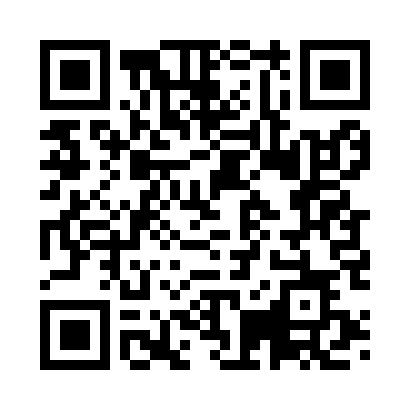 Ramadan times for Ali, ItalyMon 11 Mar 2024 - Wed 10 Apr 2024High Latitude Method: Angle Based RulePrayer Calculation Method: Muslim World LeagueAsar Calculation Method: HanafiPrayer times provided by https://www.salahtimes.comDateDayFajrSuhurSunriseDhuhrAsrIftarMaghribIsha11Mon4:484:486:1512:084:186:026:027:2412Tue4:464:466:1412:084:196:036:037:2513Wed4:454:456:1212:084:196:046:047:2614Thu4:434:436:1112:074:206:056:057:2715Fri4:414:416:0912:074:216:066:067:2816Sat4:404:406:0812:074:216:076:077:2917Sun4:384:386:0612:074:226:086:087:3018Mon4:374:376:0412:064:236:096:097:3119Tue4:354:356:0312:064:246:106:107:3220Wed4:334:336:0112:064:246:116:117:3421Thu4:324:326:0012:054:256:116:117:3522Fri4:304:305:5812:054:266:126:127:3623Sat4:284:285:5712:054:266:136:137:3724Sun4:274:275:5512:044:276:146:147:3825Mon4:254:255:5412:044:286:156:157:3926Tue4:234:235:5212:044:286:166:167:4027Wed4:224:225:5112:044:296:176:177:4128Thu4:204:205:4912:034:306:186:187:4229Fri4:184:185:4812:034:306:196:197:4330Sat4:174:175:4612:034:316:206:207:4431Sun5:155:156:451:025:317:217:218:451Mon5:135:136:431:025:327:227:228:462Tue5:115:116:421:025:337:237:238:473Wed5:105:106:401:015:337:247:248:494Thu5:085:086:391:015:347:247:248:505Fri5:065:066:371:015:347:257:258:516Sat5:045:046:361:015:357:267:268:527Sun5:035:036:341:005:357:277:278:538Mon5:015:016:331:005:367:287:288:549Tue4:594:596:311:005:377:297:298:5510Wed4:584:586:301:005:377:307:308:57